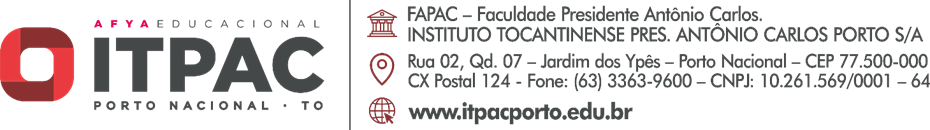 FORMULÁRIO PARAAPRESENTAÇÃO DE PROPOSTA DE GRUPO DE PESQUISAFavor retirar as instruções (textos em vermelho) da versão final do documento.Enviar via editável por e-mail e protocolar via assinada na CoPPExFORMULÁRIO PARAAPRESENTAÇÃO DE PROPOSTA DE GRUPO DE PESQUISAFavor retirar as instruções (textos em vermelho) da versão final do documento.Enviar via editável por e-mail e protocolar via assinada na CoPPExFORMULÁRIO PARAAPRESENTAÇÃO DE PROPOSTA DE GRUPO DE PESQUISAFavor retirar as instruções (textos em vermelho) da versão final do documento.Enviar via editável por e-mail e protocolar via assinada na CoPPExFORMULÁRIO PARAAPRESENTAÇÃO DE PROPOSTA DE GRUPO DE PESQUISAFavor retirar as instruções (textos em vermelho) da versão final do documento.Enviar via editável por e-mail e protocolar via assinada na CoPPExFORMULÁRIO PARAAPRESENTAÇÃO DE PROPOSTA DE GRUPO DE PESQUISAFavor retirar as instruções (textos em vermelho) da versão final do documento.Enviar via editável por e-mail e protocolar via assinada na CoPPExFORMULÁRIO PARAAPRESENTAÇÃO DE PROPOSTA DE GRUPO DE PESQUISAFavor retirar as instruções (textos em vermelho) da versão final do documento.Enviar via editável por e-mail e protocolar via assinada na CoPPExFORMULÁRIO PARAAPRESENTAÇÃO DE PROPOSTA DE GRUPO DE PESQUISAFavor retirar as instruções (textos em vermelho) da versão final do documento.Enviar via editável por e-mail e protocolar via assinada na CoPPExFORMULÁRIO PARAAPRESENTAÇÃO DE PROPOSTA DE GRUPO DE PESQUISAFavor retirar as instruções (textos em vermelho) da versão final do documento.Enviar via editável por e-mail e protocolar via assinada na CoPPExFORMULÁRIO PARAAPRESENTAÇÃO DE PROPOSTA DE GRUPO DE PESQUISAFavor retirar as instruções (textos em vermelho) da versão final do documento.Enviar via editável por e-mail e protocolar via assinada na CoPPExFORMULÁRIO PARAAPRESENTAÇÃO DE PROPOSTA DE GRUPO DE PESQUISAFavor retirar as instruções (textos em vermelho) da versão final do documento.Enviar via editável por e-mail e protocolar via assinada na CoPPExFORMULÁRIO PARAAPRESENTAÇÃO DE PROPOSTA DE GRUPO DE PESQUISAFavor retirar as instruções (textos em vermelho) da versão final do documento.Enviar via editável por e-mail e protocolar via assinada na CoPPExFORMULÁRIO PARAAPRESENTAÇÃO DE PROPOSTA DE GRUPO DE PESQUISAFavor retirar as instruções (textos em vermelho) da versão final do documento.Enviar via editável por e-mail e protocolar via assinada na CoPPExFORMULÁRIO PARAAPRESENTAÇÃO DE PROPOSTA DE GRUPO DE PESQUISAFavor retirar as instruções (textos em vermelho) da versão final do documento.Enviar via editável por e-mail e protocolar via assinada na CoPPExFORMULÁRIO PARAAPRESENTAÇÃO DE PROPOSTA DE GRUPO DE PESQUISAFavor retirar as instruções (textos em vermelho) da versão final do documento.Enviar via editável por e-mail e protocolar via assinada na CoPPExFORMULÁRIO PARAAPRESENTAÇÃO DE PROPOSTA DE GRUPO DE PESQUISAFavor retirar as instruções (textos em vermelho) da versão final do documento.Enviar via editável por e-mail e protocolar via assinada na CoPPExProtocolo(Uso da CoPPEx)Protocolo(Uso da CoPPEx)1. INFORMAÇÕES GERAIS SOBRE O GRUPO1. INFORMAÇÕES GERAIS SOBRE O GRUPO1. INFORMAÇÕES GERAIS SOBRE O GRUPO1. INFORMAÇÕES GERAIS SOBRE O GRUPO1. INFORMAÇÕES GERAIS SOBRE O GRUPO1. INFORMAÇÕES GERAIS SOBRE O GRUPO1. INFORMAÇÕES GERAIS SOBRE O GRUPO1. INFORMAÇÕES GERAIS SOBRE O GRUPO1. INFORMAÇÕES GERAIS SOBRE O GRUPO1. INFORMAÇÕES GERAIS SOBRE O GRUPO1. INFORMAÇÕES GERAIS SOBRE O GRUPO1. INFORMAÇÕES GERAIS SOBRE O GRUPO1. INFORMAÇÕES GERAIS SOBRE O GRUPO1. INFORMAÇÕES GERAIS SOBRE O GRUPO1. INFORMAÇÕES GERAIS SOBRE O GRUPO1. INFORMAÇÕES GERAIS SOBRE O GRUPO1. INFORMAÇÕES GERAIS SOBRE O GRUPO1.1 Nome do grupo:1.1 Nome do grupo:Nome do grupo conforme consta no Diretório de Grupo de Pesquisa - CNPqNome do grupo conforme consta no Diretório de Grupo de Pesquisa - CNPqNome do grupo conforme consta no Diretório de Grupo de Pesquisa - CNPqNome do grupo conforme consta no Diretório de Grupo de Pesquisa - CNPqNome do grupo conforme consta no Diretório de Grupo de Pesquisa - CNPqNome do grupo conforme consta no Diretório de Grupo de Pesquisa - CNPqNome do grupo conforme consta no Diretório de Grupo de Pesquisa - CNPqNome do grupo conforme consta no Diretório de Grupo de Pesquisa - CNPqNome do grupo conforme consta no Diretório de Grupo de Pesquisa - CNPqNome do grupo conforme consta no Diretório de Grupo de Pesquisa - CNPqNome do grupo conforme consta no Diretório de Grupo de Pesquisa - CNPqNome do grupo conforme consta no Diretório de Grupo de Pesquisa - CNPqNome do grupo conforme consta no Diretório de Grupo de Pesquisa - CNPqNome do grupo conforme consta no Diretório de Grupo de Pesquisa - CNPqNome do grupo conforme consta no Diretório de Grupo de Pesquisa - CNPq1.2 Coordenador:E-mail:Preferencialmente institucionalPreferencialmente institucionalPreferencialmente institucionalPreferencialmente institucionalPreferencialmente institucional1.2 Grupo tem cadastrado no Diretório de Grupos de Pesquisas – CNPq?1.2 Grupo tem cadastrado no Diretório de Grupos de Pesquisas – CNPq?1.2 Grupo tem cadastrado no Diretório de Grupos de Pesquisas – CNPq?1.2 Grupo tem cadastrado no Diretório de Grupos de Pesquisas – CNPq?1.2 Grupo tem cadastrado no Diretório de Grupos de Pesquisas – CNPq?1.2 Grupo tem cadastrado no Diretório de Grupos de Pesquisas – CNPq?1.2 Grupo tem cadastrado no Diretório de Grupos de Pesquisas – CNPq?1.2 Grupo tem cadastrado no Diretório de Grupos de Pesquisas – CNPq?1.2 Grupo tem cadastrado no Diretório de Grupos de Pesquisas – CNPq?1.2 Grupo tem cadastrado no Diretório de Grupos de Pesquisas – CNPq?1.2 Grupo tem cadastrado no Diretório de Grupos de Pesquisas – CNPq?(  ) Sim(  ) Sim(  ) Não(  ) Não(  ) Não(  ) Não1.3 Área do conhecimento (de acordo com tabela de áreas do conhecimento do CNPq):1.3 Área do conhecimento (de acordo com tabela de áreas do conhecimento do CNPq):1.3 Área do conhecimento (de acordo com tabela de áreas do conhecimento do CNPq):1.3 Área do conhecimento (de acordo com tabela de áreas do conhecimento do CNPq):1.3 Área do conhecimento (de acordo com tabela de áreas do conhecimento do CNPq):1.3 Área do conhecimento (de acordo com tabela de áreas do conhecimento do CNPq):1.3 Área do conhecimento (de acordo com tabela de áreas do conhecimento do CNPq):1.3 Área do conhecimento (de acordo com tabela de áreas do conhecimento do CNPq):1.3 Área do conhecimento (de acordo com tabela de áreas do conhecimento do CNPq):1.3 Área do conhecimento (de acordo com tabela de áreas do conhecimento do CNPq):1.3 Área do conhecimento (de acordo com tabela de áreas do conhecimento do CNPq):1.3 Área do conhecimento (de acordo com tabela de áreas do conhecimento do CNPq):1.3 Área do conhecimento (de acordo com tabela de áreas do conhecimento do CNPq):1.3 Área do conhecimento (de acordo com tabela de áreas do conhecimento do CNPq):1.3 Área do conhecimento (de acordo com tabela de áreas do conhecimento do CNPq):1.3 Área do conhecimento (de acordo com tabela de áreas do conhecimento do CNPq):1.3 Área do conhecimento (de acordo com tabela de áreas do conhecimento do CNPq):(  ) Ciências exatas e da terra(  ) Ciências exatas e da terra(  ) Ciências exatas e da terra(  ) Ciências exatas e da terra(  ) Ciências exatas e da terra(  ) Ciências biológicas(  ) Ciências biológicas(  ) Ciências biológicas(  ) Ciências biológicas(  ) Engenharias(  ) Engenharias(  ) Engenharias(  ) Engenharias(  ) Engenharias(  ) Engenharias(  ) Engenharias(  ) Ciências da saúde(  ) Ciências agrárias(  ) Ciências agrárias(  ) Ciências agrárias(  ) Ciências agrárias(  ) Ciências agrárias(  ) Ciências sociais aplicadas(  ) Ciências sociais aplicadas(  ) Ciências sociais aplicadas(  ) Ciências sociais aplicadas(  ) Ciências humanas(  ) Ciências humanas(  ) Ciências humanas(  ) Ciências humanas(  ) Ciências humanas(  ) Ciências humanas(  ) Ciências humanas(  ) Linguística, letras e artes(  ) Outros (especificar): (  ) Outros (especificar): (  ) Outros (especificar): (  ) Outros (especificar): (  ) Outros (especificar): (  ) Outros (especificar): (  ) Outros (especificar): (  ) Outros (especificar): (  ) Outros (especificar): (  ) Outros (especificar): (  ) Outros (especificar): (  ) Outros (especificar): (  ) Outros (especificar): (  ) Outros (especificar): (  ) Outros (especificar): (  ) Outros (especificar): (  ) Outros (especificar): 1.5 Tipo de pesquisa:1.5 Tipo de pesquisa:1.5 Tipo de pesquisa:1.5 Tipo de pesquisa:1.5 Tipo de pesquisa:1.5 Tipo de pesquisa:1.5 Tipo de pesquisa:1.5 Tipo de pesquisa:1.5 Tipo de pesquisa:1.5 Tipo de pesquisa:1.5 Tipo de pesquisa:1.5 Tipo de pesquisa:1.5 Tipo de pesquisa:1.5 Tipo de pesquisa:1.5 Tipo de pesquisa:1.5 Tipo de pesquisa:1.5 Tipo de pesquisa:(  ) Bibliográfica(  ) Bibliográfica(  ) Bibliográfica(  ) Bibliográfica(  ) Documental(  ) Documental(  ) Documental(  ) Documental(  ) Experimental(  ) Experimental(  ) Experimental(  ) Experimental(  ) Experimental(  ) Experimental(  ) Levantamento(  ) Levantamento(  ) Levantamento(  ) Estudo de caso(  ) Estudo de caso(  ) Estudo de caso(  ) Estudo de caso(  ) Pesquisa-ação(  ) Pesquisa-ação(  ) Pesquisa-ação(  ) Pesquisa-ação(  ) Outra (especificar):(  ) Outra (especificar):(  ) Outra (especificar):(  ) Outra (especificar):(  ) Outra (especificar):(  ) Outra (especificar):1.6 – Linhas de Pesquisa:1.6 – Linhas de Pesquisa:1.6 – Linhas de Pesquisa:1.6 – Linhas de Pesquisa:1.6 – Linhas de Pesquisa:1.6 – Linhas de Pesquisa:1.6 – Linhas de Pesquisa:1.6 – Linhas de Pesquisa:1.6 – Linhas de Pesquisa:1.6 – Linhas de Pesquisa:1.6 – Linhas de Pesquisa:1.6 – Linhas de Pesquisa:1.6 – Linhas de Pesquisa:1.6 – Linhas de Pesquisa:1.6 – Linhas de Pesquisa:1.6 – Linhas de Pesquisa:1.6 – Linhas de Pesquisa:(     ) Ciência do Solo (Agronomia; Agronegócios)(     ) Ciência do Solo (Agronomia; Agronegócios)(     ) Ciência do Solo (Agronomia; Agronegócios)(     ) Ciência do Solo (Agronomia; Agronegócios)(     ) Ciência do Solo (Agronomia; Agronegócios)(     ) Ciência do Solo (Agronomia; Agronegócios)(     ) Ciência do Solo (Agronomia; Agronegócios)(     ) Ciência do Solo (Agronomia; Agronegócios)(     ) Geotécnica (Engenharia Civil)(     ) Geotécnica (Engenharia Civil)(     ) Geotécnica (Engenharia Civil)(     ) Geotécnica (Engenharia Civil)(     ) Geotécnica (Engenharia Civil)(     ) Geotécnica (Engenharia Civil)(     ) Geotécnica (Engenharia Civil)(     ) Geotécnica (Engenharia Civil)(     ) Geotécnica (Engenharia Civil)(     ) Fitotecnia  (Agronomia; Agronegócios)(     ) Fitotecnia  (Agronomia; Agronegócios)(     ) Fitotecnia  (Agronomia; Agronegócios)(     ) Fitotecnia  (Agronomia; Agronegócios)(     ) Fitotecnia  (Agronomia; Agronegócios)(     ) Fitotecnia  (Agronomia; Agronegócios)(     ) Fitotecnia  (Agronomia; Agronegócios)(     ) Fitotecnia  (Agronomia; Agronegócios)(     ) Engenharia Hidráulica (Engenharia Civil)(     ) Engenharia Hidráulica (Engenharia Civil)(     ) Engenharia Hidráulica (Engenharia Civil)(     ) Engenharia Hidráulica (Engenharia Civil)(     ) Engenharia Hidráulica (Engenharia Civil)(     ) Engenharia Hidráulica (Engenharia Civil)(     ) Engenharia Hidráulica (Engenharia Civil)(     ) Engenharia Hidráulica (Engenharia Civil)(     ) Engenharia Hidráulica (Engenharia Civil)(     ) Fitossanidade (Agronomia; Agronegócios)(     ) Fitossanidade (Agronomia; Agronegócios)(     ) Fitossanidade (Agronomia; Agronegócios)(     ) Fitossanidade (Agronomia; Agronegócios)(     ) Fitossanidade (Agronomia; Agronegócios)(     ) Fitossanidade (Agronomia; Agronegócios)(     ) Fitossanidade (Agronomia; Agronegócios)(     ) Fitossanidade (Agronomia; Agronegócios)(     ) Construção Civil (Engenharia Civil)(     ) Construção Civil (Engenharia Civil)(     ) Construção Civil (Engenharia Civil)(     ) Construção Civil (Engenharia Civil)(     ) Construção Civil (Engenharia Civil)(     ) Construção Civil (Engenharia Civil)(     ) Construção Civil (Engenharia Civil)(     ) Construção Civil (Engenharia Civil)(     ) Construção Civil (Engenharia Civil)(     ) Fundamentos de Arquitetura e Urbanismo (     ) Fundamentos de Arquitetura e Urbanismo (     ) Fundamentos de Arquitetura e Urbanismo (     ) Fundamentos de Arquitetura e Urbanismo (     ) Fundamentos de Arquitetura e Urbanismo (     ) Fundamentos de Arquitetura e Urbanismo (     ) Fundamentos de Arquitetura e Urbanismo (     ) Fundamentos de Arquitetura e Urbanismo (     ) Infra-Estrutura de Transportes (Engenharia Civil)(     ) Infra-Estrutura de Transportes (Engenharia Civil)(     ) Infra-Estrutura de Transportes (Engenharia Civil)(     ) Infra-Estrutura de Transportes (Engenharia Civil)(     ) Infra-Estrutura de Transportes (Engenharia Civil)(     ) Infra-Estrutura de Transportes (Engenharia Civil)(     ) Infra-Estrutura de Transportes (Engenharia Civil)(     ) Infra-Estrutura de Transportes (Engenharia Civil)(     ) Infra-Estrutura de Transportes (Engenharia Civil)(     ) Projeto de Arquitetura e Urbanismo(     ) Projeto de Arquitetura e Urbanismo(     ) Projeto de Arquitetura e Urbanismo(     ) Projeto de Arquitetura e Urbanismo(     ) Projeto de Arquitetura e Urbanismo(     ) Projeto de Arquitetura e Urbanismo(     ) Projeto de Arquitetura e Urbanismo(     ) Projeto de Arquitetura e Urbanismo(     ) Ciências da Saúde (Medicina)(     ) Ciências da Saúde (Medicina)(     ) Ciências da Saúde (Medicina)(     ) Ciências da Saúde (Medicina)(     ) Ciências da Saúde (Medicina)(     ) Ciências da Saúde (Medicina)(     ) Ciências da Saúde (Medicina)(     ) Ciências da Saúde (Medicina)(     ) Ciências da Saúde (Medicina)(     ) Paisagismo (Arquitetura e Urbanismo)(     ) Paisagismo (Arquitetura e Urbanismo)(     ) Paisagismo (Arquitetura e Urbanismo)(     ) Paisagismo (Arquitetura e Urbanismo)(     ) Paisagismo (Arquitetura e Urbanismo)(     ) Paisagismo (Arquitetura e Urbanismo)(     ) Paisagismo (Arquitetura e Urbanismo)(     ) Paisagismo (Arquitetura e Urbanismo)(     ) Clínica Médica (Medicina)(     ) Clínica Médica (Medicina)(     ) Clínica Médica (Medicina)(     ) Clínica Médica (Medicina)(     ) Clínica Médica (Medicina)(     ) Clínica Médica (Medicina)(     ) Clínica Médica (Medicina)(     ) Clínica Médica (Medicina)(     ) Clínica Médica (Medicina)(     ) Enfermagem Pediátrica (     ) Enfermagem Pediátrica (     ) Enfermagem Pediátrica (     ) Enfermagem Pediátrica (     ) Enfermagem Pediátrica (     ) Enfermagem Pediátrica (     ) Enfermagem Pediátrica (     ) Enfermagem Pediátrica (     ) Educação em Saúde (Medicina)(     ) Educação em Saúde (Medicina)(     ) Educação em Saúde (Medicina)(     ) Educação em Saúde (Medicina)(     ) Educação em Saúde (Medicina)(     ) Educação em Saúde (Medicina)(     ) Educação em Saúde (Medicina)(     ) Educação em Saúde (Medicina)(     ) Educação em Saúde (Medicina)(     ) Enfermagem de Saúde Publica (     ) Enfermagem de Saúde Publica (     ) Enfermagem de Saúde Publica (     ) Enfermagem de Saúde Publica (     ) Enfermagem de Saúde Publica (     ) Enfermagem de Saúde Publica (     ) Enfermagem de Saúde Publica (     ) Enfermagem de Saúde Publica (     ) Clínica Odontológica (     ) Clínica Odontológica (     ) Clínica Odontológica (     ) Clínica Odontológica (     ) Clínica Odontológica (     ) Clínica Odontológica (     ) Clínica Odontológica (     ) Clínica Odontológica (     ) Clínica Odontológica (     ) Enfermagem Médico Cirúrgica(     ) Enfermagem Médico Cirúrgica(     ) Enfermagem Médico Cirúrgica(     ) Enfermagem Médico Cirúrgica(     ) Enfermagem Médico Cirúrgica(     ) Enfermagem Médico Cirúrgica(     ) Enfermagem Médico Cirúrgica(     ) Enfermagem Médico Cirúrgica(     ) Cirurgia Buco-Maxilo-Facial (     ) Cirurgia Buco-Maxilo-Facial (     ) Cirurgia Buco-Maxilo-Facial (     ) Cirurgia Buco-Maxilo-Facial (     ) Cirurgia Buco-Maxilo-Facial (     ) Cirurgia Buco-Maxilo-Facial (     ) Cirurgia Buco-Maxilo-Facial (     ) Cirurgia Buco-Maxilo-Facial (     ) Cirurgia Buco-Maxilo-Facial (     ) Administração e Gestão para a Enfermagem(     ) Administração e Gestão para a Enfermagem(     ) Administração e Gestão para a Enfermagem(     ) Administração e Gestão para a Enfermagem(     ) Administração e Gestão para a Enfermagem(     ) Administração e Gestão para a Enfermagem(     ) Administração e Gestão para a Enfermagem(     ) Administração e Gestão para a Enfermagem(     ) Materiais Odontológicos(     ) Materiais Odontológicos(     ) Materiais Odontológicos(     ) Materiais Odontológicos(     ) Materiais Odontológicos(     ) Materiais Odontológicos(     ) Materiais Odontológicos(     ) Materiais Odontológicos(     ) Materiais Odontológicos(     ) Estruturas (Engenharia Civil)(     ) Estruturas (Engenharia Civil)(     ) Estruturas (Engenharia Civil)(     ) Estruturas (Engenharia Civil)(     ) Estruturas (Engenharia Civil)(     ) Estruturas (Engenharia Civil)(     ) Estruturas (Engenharia Civil)(     ) Estruturas (Engenharia Civil)1.7 Contextualização da propostaContextualize a proposta (de 300 a 500 palavras), apresentando introdução e justificativa (relevância social, cultural, técnica e/ou científica).1.7 Contextualização da propostaContextualize a proposta (de 300 a 500 palavras), apresentando introdução e justificativa (relevância social, cultural, técnica e/ou científica).1.7 Contextualização da propostaContextualize a proposta (de 300 a 500 palavras), apresentando introdução e justificativa (relevância social, cultural, técnica e/ou científica).1.7 Contextualização da propostaContextualize a proposta (de 300 a 500 palavras), apresentando introdução e justificativa (relevância social, cultural, técnica e/ou científica).1.7 Contextualização da propostaContextualize a proposta (de 300 a 500 palavras), apresentando introdução e justificativa (relevância social, cultural, técnica e/ou científica).1.7 Contextualização da propostaContextualize a proposta (de 300 a 500 palavras), apresentando introdução e justificativa (relevância social, cultural, técnica e/ou científica).1.7 Contextualização da propostaContextualize a proposta (de 300 a 500 palavras), apresentando introdução e justificativa (relevância social, cultural, técnica e/ou científica).1.7 Contextualização da propostaContextualize a proposta (de 300 a 500 palavras), apresentando introdução e justificativa (relevância social, cultural, técnica e/ou científica).1.7 Contextualização da propostaContextualize a proposta (de 300 a 500 palavras), apresentando introdução e justificativa (relevância social, cultural, técnica e/ou científica).1.7 Contextualização da propostaContextualize a proposta (de 300 a 500 palavras), apresentando introdução e justificativa (relevância social, cultural, técnica e/ou científica).1.7 Contextualização da propostaContextualize a proposta (de 300 a 500 palavras), apresentando introdução e justificativa (relevância social, cultural, técnica e/ou científica).1.7 Contextualização da propostaContextualize a proposta (de 300 a 500 palavras), apresentando introdução e justificativa (relevância social, cultural, técnica e/ou científica).1.7 Contextualização da propostaContextualize a proposta (de 300 a 500 palavras), apresentando introdução e justificativa (relevância social, cultural, técnica e/ou científica).1.7 Contextualização da propostaContextualize a proposta (de 300 a 500 palavras), apresentando introdução e justificativa (relevância social, cultural, técnica e/ou científica).1.7 Contextualização da propostaContextualize a proposta (de 300 a 500 palavras), apresentando introdução e justificativa (relevância social, cultural, técnica e/ou científica).1.7 Contextualização da propostaContextualize a proposta (de 300 a 500 palavras), apresentando introdução e justificativa (relevância social, cultural, técnica e/ou científica).1.7 Contextualização da propostaContextualize a proposta (de 300 a 500 palavras), apresentando introdução e justificativa (relevância social, cultural, técnica e/ou científica).1.8 Objetivos do grupoApresente, em tópicos, os objetivos geral e específicos da pesquisa.1.8 Objetivos do grupoApresente, em tópicos, os objetivos geral e específicos da pesquisa.1.8 Objetivos do grupoApresente, em tópicos, os objetivos geral e específicos da pesquisa.1.8 Objetivos do grupoApresente, em tópicos, os objetivos geral e específicos da pesquisa.1.8 Objetivos do grupoApresente, em tópicos, os objetivos geral e específicos da pesquisa.1.8 Objetivos do grupoApresente, em tópicos, os objetivos geral e específicos da pesquisa.1.8 Objetivos do grupoApresente, em tópicos, os objetivos geral e específicos da pesquisa.1.8 Objetivos do grupoApresente, em tópicos, os objetivos geral e específicos da pesquisa.1.8 Objetivos do grupoApresente, em tópicos, os objetivos geral e específicos da pesquisa.1.8 Objetivos do grupoApresente, em tópicos, os objetivos geral e específicos da pesquisa.1.8 Objetivos do grupoApresente, em tópicos, os objetivos geral e específicos da pesquisa.1.8 Objetivos do grupoApresente, em tópicos, os objetivos geral e específicos da pesquisa.1.8 Objetivos do grupoApresente, em tópicos, os objetivos geral e específicos da pesquisa.1.8 Objetivos do grupoApresente, em tópicos, os objetivos geral e específicos da pesquisa.1.8 Objetivos do grupoApresente, em tópicos, os objetivos geral e específicos da pesquisa.1.8 Objetivos do grupoApresente, em tópicos, os objetivos geral e específicos da pesquisa.1.8 Objetivos do grupoApresente, em tópicos, os objetivos geral e específicos da pesquisa.1.9 Data de abertura do Grupo: (dia, mês e ano)1.9 Data de abertura do Grupo: (dia, mês e ano)1.9 Data de abertura do Grupo: (dia, mês e ano)1.9 Data de abertura do Grupo: (dia, mês e ano)1.9 Data de abertura do Grupo: (dia, mês e ano)1.9 Data de abertura do Grupo: (dia, mês e ano)1.9 Data de abertura do Grupo: (dia, mês e ano)1.9 Data de abertura do Grupo: (dia, mês e ano)1.9 Data de abertura do Grupo: (dia, mês e ano)1.9 Data de abertura do Grupo: (dia, mês e ano)1.9 Data de abertura do Grupo: (dia, mês e ano)1.9 Data de abertura do Grupo: (dia, mês e ano)1.9 Data de abertura do Grupo: (dia, mês e ano)1.9 Data de abertura do Grupo: (dia, mês e ano)1.9 Data de abertura do Grupo: (dia, mês e ano)1.9 Data de abertura do Grupo: (dia, mês e ano)1.9 Data de abertura do Grupo: (dia, mês e ano)2. INFORMAÇÕES GERAIS SOBRE OS INTEGRANTES2. INFORMAÇÕES GERAIS SOBRE OS INTEGRANTES2. INFORMAÇÕES GERAIS SOBRE OS INTEGRANTES2. INFORMAÇÕES GERAIS SOBRE OS INTEGRANTES2. INFORMAÇÕES GERAIS SOBRE OS INTEGRANTES2. INFORMAÇÕES GERAIS SOBRE OS INTEGRANTES2. INFORMAÇÕES GERAIS SOBRE OS INTEGRANTES2. INFORMAÇÕES GERAIS SOBRE OS INTEGRANTES2. INFORMAÇÕES GERAIS SOBRE OS INTEGRANTES2. INFORMAÇÕES GERAIS SOBRE OS INTEGRANTES2. INFORMAÇÕES GERAIS SOBRE OS INTEGRANTES2. INFORMAÇÕES GERAIS SOBRE OS INTEGRANTES2. INFORMAÇÕES GERAIS SOBRE OS INTEGRANTES2. INFORMAÇÕES GERAIS SOBRE OS INTEGRANTES2. INFORMAÇÕES GERAIS SOBRE OS INTEGRANTES2. INFORMAÇÕES GERAIS SOBRE OS INTEGRANTES2. INFORMAÇÕES GERAIS SOBRE OS INTEGRANTES2.1 Coordenador(a)2.1 Coordenador(a)2.1 Coordenador(a)2.1 Coordenador(a)2.1 Coordenador(a)2.1 Coordenador(a)2.1 Coordenador(a)2.1 Coordenador(a)2.1 Coordenador(a)2.1 Coordenador(a)2.1 Coordenador(a)2.1 Coordenador(a)2.1 Coordenador(a)2.1 Coordenador(a)2.1 Coordenador(a)2.1 Coordenador(a)2.1 Coordenador(a)Nome: Nome: Nome: Nome: Nome: Nome: Nome: Nome: Nome: Nome: E-mail:E-mail:E-mail:E-mail:E-mail:E-mail:E-mail:2.2 Colaboradores2.2 Colaboradores2.2 Colaboradores2.2 Colaboradores2.2 Colaboradores2.2 Colaboradores2.2 Colaboradores2.2 Colaboradores2.2 Colaboradores2.2 Colaboradores2.2 Colaboradores2.2 Colaboradores2.2 Colaboradores2.2 Colaboradores2.2 Colaboradores2.2 Colaboradores2.2 ColaboradoresNome: Nome: Nome: Nome: Nome: Nome: Nome: Nome: Nome: Nome: E-mail:E-mail:E-mail:E-mail:E-mail:E-mail:E-mail:Nome: Nome: Nome: Nome: Nome: Nome: Nome: Nome: Nome: Nome: E-mail:E-mail:E-mail:E-mail:E-mail:E-mail:E-mail:Nome: Nome: Nome: Nome: Nome: Nome: Nome: Nome: Nome: Nome: E-mail:E-mail:E-mail:E-mail:E-mail:E-mail:E-mail:3. TERMO DE CIÊNCIA E COMPROMISSO DO COORDENADOR DO GRUPO DE PESQUISA3. TERMO DE CIÊNCIA E COMPROMISSO DO COORDENADOR DO GRUPO DE PESQUISA3. TERMO DE CIÊNCIA E COMPROMISSO DO COORDENADOR DO GRUPO DE PESQUISA3. TERMO DE CIÊNCIA E COMPROMISSO DO COORDENADOR DO GRUPO DE PESQUISA3. TERMO DE CIÊNCIA E COMPROMISSO DO COORDENADOR DO GRUPO DE PESQUISA3. TERMO DE CIÊNCIA E COMPROMISSO DO COORDENADOR DO GRUPO DE PESQUISA3. TERMO DE CIÊNCIA E COMPROMISSO DO COORDENADOR DO GRUPO DE PESQUISA3. TERMO DE CIÊNCIA E COMPROMISSO DO COORDENADOR DO GRUPO DE PESQUISA3. TERMO DE CIÊNCIA E COMPROMISSO DO COORDENADOR DO GRUPO DE PESQUISA3. TERMO DE CIÊNCIA E COMPROMISSO DO COORDENADOR DO GRUPO DE PESQUISA3. TERMO DE CIÊNCIA E COMPROMISSO DO COORDENADOR DO GRUPO DE PESQUISA3. TERMO DE CIÊNCIA E COMPROMISSO DO COORDENADOR DO GRUPO DE PESQUISA3. TERMO DE CIÊNCIA E COMPROMISSO DO COORDENADOR DO GRUPO DE PESQUISA3. TERMO DE CIÊNCIA E COMPROMISSO DO COORDENADOR DO GRUPO DE PESQUISA3. TERMO DE CIÊNCIA E COMPROMISSO DO COORDENADOR DO GRUPO DE PESQUISA3. TERMO DE CIÊNCIA E COMPROMISSO DO COORDENADOR DO GRUPO DE PESQUISA3. TERMO DE CIÊNCIA E COMPROMISSO DO COORDENADOR DO GRUPO DE PESQUISADeclaro, para devidos fins junto à Coordenação de Pós- Graduação, Pesquisa e Extensão e ao ITPAC PORTO NACIONAL, que estou ciente dos compromissos como coordenador voluntário do Grupo de Pesquisa e, caso a presente proposta seja aprovada, comprometo-me a:Comunicar à CoPPEx eventuais necessidades de interrupção ou cancelamento das atividades do Grupo;Comunicar à CoPPEx o nome dos alunos vinculados ao Grupo, mantendo atualizadas as informações e documentação dos alunos;Encaminhar à CoPPEx, em até 60 (sessenta) dias após o término do semestre letivo, relatório final contendo detalhamento das atividades executadas, dos resultados alcançados ou trabalho científico para apresentação dos resultados em evento científico,        outras informações solicitadas.Declaro, para devidos fins junto à Coordenação de Pós- Graduação, Pesquisa e Extensão e ao ITPAC PORTO NACIONAL, que estou ciente dos compromissos como coordenador voluntário do Grupo de Pesquisa e, caso a presente proposta seja aprovada, comprometo-me a:Comunicar à CoPPEx eventuais necessidades de interrupção ou cancelamento das atividades do Grupo;Comunicar à CoPPEx o nome dos alunos vinculados ao Grupo, mantendo atualizadas as informações e documentação dos alunos;Encaminhar à CoPPEx, em até 60 (sessenta) dias após o término do semestre letivo, relatório final contendo detalhamento das atividades executadas, dos resultados alcançados ou trabalho científico para apresentação dos resultados em evento científico,        outras informações solicitadas.Declaro, para devidos fins junto à Coordenação de Pós- Graduação, Pesquisa e Extensão e ao ITPAC PORTO NACIONAL, que estou ciente dos compromissos como coordenador voluntário do Grupo de Pesquisa e, caso a presente proposta seja aprovada, comprometo-me a:Comunicar à CoPPEx eventuais necessidades de interrupção ou cancelamento das atividades do Grupo;Comunicar à CoPPEx o nome dos alunos vinculados ao Grupo, mantendo atualizadas as informações e documentação dos alunos;Encaminhar à CoPPEx, em até 60 (sessenta) dias após o término do semestre letivo, relatório final contendo detalhamento das atividades executadas, dos resultados alcançados ou trabalho científico para apresentação dos resultados em evento científico,        outras informações solicitadas.Declaro, para devidos fins junto à Coordenação de Pós- Graduação, Pesquisa e Extensão e ao ITPAC PORTO NACIONAL, que estou ciente dos compromissos como coordenador voluntário do Grupo de Pesquisa e, caso a presente proposta seja aprovada, comprometo-me a:Comunicar à CoPPEx eventuais necessidades de interrupção ou cancelamento das atividades do Grupo;Comunicar à CoPPEx o nome dos alunos vinculados ao Grupo, mantendo atualizadas as informações e documentação dos alunos;Encaminhar à CoPPEx, em até 60 (sessenta) dias após o término do semestre letivo, relatório final contendo detalhamento das atividades executadas, dos resultados alcançados ou trabalho científico para apresentação dos resultados em evento científico,        outras informações solicitadas.Declaro, para devidos fins junto à Coordenação de Pós- Graduação, Pesquisa e Extensão e ao ITPAC PORTO NACIONAL, que estou ciente dos compromissos como coordenador voluntário do Grupo de Pesquisa e, caso a presente proposta seja aprovada, comprometo-me a:Comunicar à CoPPEx eventuais necessidades de interrupção ou cancelamento das atividades do Grupo;Comunicar à CoPPEx o nome dos alunos vinculados ao Grupo, mantendo atualizadas as informações e documentação dos alunos;Encaminhar à CoPPEx, em até 60 (sessenta) dias após o término do semestre letivo, relatório final contendo detalhamento das atividades executadas, dos resultados alcançados ou trabalho científico para apresentação dos resultados em evento científico,        outras informações solicitadas.Declaro, para devidos fins junto à Coordenação de Pós- Graduação, Pesquisa e Extensão e ao ITPAC PORTO NACIONAL, que estou ciente dos compromissos como coordenador voluntário do Grupo de Pesquisa e, caso a presente proposta seja aprovada, comprometo-me a:Comunicar à CoPPEx eventuais necessidades de interrupção ou cancelamento das atividades do Grupo;Comunicar à CoPPEx o nome dos alunos vinculados ao Grupo, mantendo atualizadas as informações e documentação dos alunos;Encaminhar à CoPPEx, em até 60 (sessenta) dias após o término do semestre letivo, relatório final contendo detalhamento das atividades executadas, dos resultados alcançados ou trabalho científico para apresentação dos resultados em evento científico,        outras informações solicitadas.Declaro, para devidos fins junto à Coordenação de Pós- Graduação, Pesquisa e Extensão e ao ITPAC PORTO NACIONAL, que estou ciente dos compromissos como coordenador voluntário do Grupo de Pesquisa e, caso a presente proposta seja aprovada, comprometo-me a:Comunicar à CoPPEx eventuais necessidades de interrupção ou cancelamento das atividades do Grupo;Comunicar à CoPPEx o nome dos alunos vinculados ao Grupo, mantendo atualizadas as informações e documentação dos alunos;Encaminhar à CoPPEx, em até 60 (sessenta) dias após o término do semestre letivo, relatório final contendo detalhamento das atividades executadas, dos resultados alcançados ou trabalho científico para apresentação dos resultados em evento científico,        outras informações solicitadas.Declaro, para devidos fins junto à Coordenação de Pós- Graduação, Pesquisa e Extensão e ao ITPAC PORTO NACIONAL, que estou ciente dos compromissos como coordenador voluntário do Grupo de Pesquisa e, caso a presente proposta seja aprovada, comprometo-me a:Comunicar à CoPPEx eventuais necessidades de interrupção ou cancelamento das atividades do Grupo;Comunicar à CoPPEx o nome dos alunos vinculados ao Grupo, mantendo atualizadas as informações e documentação dos alunos;Encaminhar à CoPPEx, em até 60 (sessenta) dias após o término do semestre letivo, relatório final contendo detalhamento das atividades executadas, dos resultados alcançados ou trabalho científico para apresentação dos resultados em evento científico,        outras informações solicitadas.Declaro, para devidos fins junto à Coordenação de Pós- Graduação, Pesquisa e Extensão e ao ITPAC PORTO NACIONAL, que estou ciente dos compromissos como coordenador voluntário do Grupo de Pesquisa e, caso a presente proposta seja aprovada, comprometo-me a:Comunicar à CoPPEx eventuais necessidades de interrupção ou cancelamento das atividades do Grupo;Comunicar à CoPPEx o nome dos alunos vinculados ao Grupo, mantendo atualizadas as informações e documentação dos alunos;Encaminhar à CoPPEx, em até 60 (sessenta) dias após o término do semestre letivo, relatório final contendo detalhamento das atividades executadas, dos resultados alcançados ou trabalho científico para apresentação dos resultados em evento científico,        outras informações solicitadas.Declaro, para devidos fins junto à Coordenação de Pós- Graduação, Pesquisa e Extensão e ao ITPAC PORTO NACIONAL, que estou ciente dos compromissos como coordenador voluntário do Grupo de Pesquisa e, caso a presente proposta seja aprovada, comprometo-me a:Comunicar à CoPPEx eventuais necessidades de interrupção ou cancelamento das atividades do Grupo;Comunicar à CoPPEx o nome dos alunos vinculados ao Grupo, mantendo atualizadas as informações e documentação dos alunos;Encaminhar à CoPPEx, em até 60 (sessenta) dias após o término do semestre letivo, relatório final contendo detalhamento das atividades executadas, dos resultados alcançados ou trabalho científico para apresentação dos resultados em evento científico,        outras informações solicitadas.Declaro, para devidos fins junto à Coordenação de Pós- Graduação, Pesquisa e Extensão e ao ITPAC PORTO NACIONAL, que estou ciente dos compromissos como coordenador voluntário do Grupo de Pesquisa e, caso a presente proposta seja aprovada, comprometo-me a:Comunicar à CoPPEx eventuais necessidades de interrupção ou cancelamento das atividades do Grupo;Comunicar à CoPPEx o nome dos alunos vinculados ao Grupo, mantendo atualizadas as informações e documentação dos alunos;Encaminhar à CoPPEx, em até 60 (sessenta) dias após o término do semestre letivo, relatório final contendo detalhamento das atividades executadas, dos resultados alcançados ou trabalho científico para apresentação dos resultados em evento científico,        outras informações solicitadas.Declaro, para devidos fins junto à Coordenação de Pós- Graduação, Pesquisa e Extensão e ao ITPAC PORTO NACIONAL, que estou ciente dos compromissos como coordenador voluntário do Grupo de Pesquisa e, caso a presente proposta seja aprovada, comprometo-me a:Comunicar à CoPPEx eventuais necessidades de interrupção ou cancelamento das atividades do Grupo;Comunicar à CoPPEx o nome dos alunos vinculados ao Grupo, mantendo atualizadas as informações e documentação dos alunos;Encaminhar à CoPPEx, em até 60 (sessenta) dias após o término do semestre letivo, relatório final contendo detalhamento das atividades executadas, dos resultados alcançados ou trabalho científico para apresentação dos resultados em evento científico,        outras informações solicitadas.Declaro, para devidos fins junto à Coordenação de Pós- Graduação, Pesquisa e Extensão e ao ITPAC PORTO NACIONAL, que estou ciente dos compromissos como coordenador voluntário do Grupo de Pesquisa e, caso a presente proposta seja aprovada, comprometo-me a:Comunicar à CoPPEx eventuais necessidades de interrupção ou cancelamento das atividades do Grupo;Comunicar à CoPPEx o nome dos alunos vinculados ao Grupo, mantendo atualizadas as informações e documentação dos alunos;Encaminhar à CoPPEx, em até 60 (sessenta) dias após o término do semestre letivo, relatório final contendo detalhamento das atividades executadas, dos resultados alcançados ou trabalho científico para apresentação dos resultados em evento científico,        outras informações solicitadas.Declaro, para devidos fins junto à Coordenação de Pós- Graduação, Pesquisa e Extensão e ao ITPAC PORTO NACIONAL, que estou ciente dos compromissos como coordenador voluntário do Grupo de Pesquisa e, caso a presente proposta seja aprovada, comprometo-me a:Comunicar à CoPPEx eventuais necessidades de interrupção ou cancelamento das atividades do Grupo;Comunicar à CoPPEx o nome dos alunos vinculados ao Grupo, mantendo atualizadas as informações e documentação dos alunos;Encaminhar à CoPPEx, em até 60 (sessenta) dias após o término do semestre letivo, relatório final contendo detalhamento das atividades executadas, dos resultados alcançados ou trabalho científico para apresentação dos resultados em evento científico,        outras informações solicitadas.Declaro, para devidos fins junto à Coordenação de Pós- Graduação, Pesquisa e Extensão e ao ITPAC PORTO NACIONAL, que estou ciente dos compromissos como coordenador voluntário do Grupo de Pesquisa e, caso a presente proposta seja aprovada, comprometo-me a:Comunicar à CoPPEx eventuais necessidades de interrupção ou cancelamento das atividades do Grupo;Comunicar à CoPPEx o nome dos alunos vinculados ao Grupo, mantendo atualizadas as informações e documentação dos alunos;Encaminhar à CoPPEx, em até 60 (sessenta) dias após o término do semestre letivo, relatório final contendo detalhamento das atividades executadas, dos resultados alcançados ou trabalho científico para apresentação dos resultados em evento científico,        outras informações solicitadas.Declaro, para devidos fins junto à Coordenação de Pós- Graduação, Pesquisa e Extensão e ao ITPAC PORTO NACIONAL, que estou ciente dos compromissos como coordenador voluntário do Grupo de Pesquisa e, caso a presente proposta seja aprovada, comprometo-me a:Comunicar à CoPPEx eventuais necessidades de interrupção ou cancelamento das atividades do Grupo;Comunicar à CoPPEx o nome dos alunos vinculados ao Grupo, mantendo atualizadas as informações e documentação dos alunos;Encaminhar à CoPPEx, em até 60 (sessenta) dias após o término do semestre letivo, relatório final contendo detalhamento das atividades executadas, dos resultados alcançados ou trabalho científico para apresentação dos resultados em evento científico,        outras informações solicitadas.Declaro, para devidos fins junto à Coordenação de Pós- Graduação, Pesquisa e Extensão e ao ITPAC PORTO NACIONAL, que estou ciente dos compromissos como coordenador voluntário do Grupo de Pesquisa e, caso a presente proposta seja aprovada, comprometo-me a:Comunicar à CoPPEx eventuais necessidades de interrupção ou cancelamento das atividades do Grupo;Comunicar à CoPPEx o nome dos alunos vinculados ao Grupo, mantendo atualizadas as informações e documentação dos alunos;Encaminhar à CoPPEx, em até 60 (sessenta) dias após o término do semestre letivo, relatório final contendo detalhamento das atividades executadas, dos resultados alcançados ou trabalho científico para apresentação dos resultados em evento científico,        outras informações solicitadas.Porto Nacional - TO, ___ / ___ / _______.Porto Nacional - TO, ___ / ___ / _______.Porto Nacional - TO, ___ / ___ / _______.Porto Nacional - TO, ___ / ___ / _______.Porto Nacional - TO, ___ / ___ / _______.Porto Nacional - TO, ___ / ___ / _______.Assinatura:Assinatura:Assinatura:Assinatura:Assinatura:Assinatura:Assinatura:Assinatura:Assinatura:Assinatura:Assinatura:4. RESERVADO À COORDENAÇÃO DE CURSO4. RESERVADO À COORDENAÇÃO DE CURSO4. RESERVADO À COORDENAÇÃO DE CURSO4. RESERVADO À COORDENAÇÃO DE CURSO4. RESERVADO À COORDENAÇÃO DE CURSO4. RESERVADO À COORDENAÇÃO DE CURSO4. RESERVADO À COORDENAÇÃO DE CURSO4. RESERVADO À COORDENAÇÃO DE CURSO4. RESERVADO À COORDENAÇÃO DE CURSO4. RESERVADO À COORDENAÇÃO DE CURSO4. RESERVADO À COORDENAÇÃO DE CURSO4. RESERVADO À COORDENAÇÃO DE CURSO4. RESERVADO À COORDENAÇÃO DE CURSO4. RESERVADO À COORDENAÇÃO DE CURSO4. RESERVADO À COORDENAÇÃO DE CURSO4. RESERVADO À COORDENAÇÃO DE CURSO4. RESERVADO À COORDENAÇÃO DE CURSODeclaro, para devidos fins junto à CoPPEx e ao ITPAC PORTO NACIONAL, estar ciente e de acordo com a apresentação da presente proposta.Declaro, para devidos fins junto à CoPPEx e ao ITPAC PORTO NACIONAL, estar ciente e de acordo com a apresentação da presente proposta.Declaro, para devidos fins junto à CoPPEx e ao ITPAC PORTO NACIONAL, estar ciente e de acordo com a apresentação da presente proposta.Declaro, para devidos fins junto à CoPPEx e ao ITPAC PORTO NACIONAL, estar ciente e de acordo com a apresentação da presente proposta.Declaro, para devidos fins junto à CoPPEx e ao ITPAC PORTO NACIONAL, estar ciente e de acordo com a apresentação da presente proposta.Declaro, para devidos fins junto à CoPPEx e ao ITPAC PORTO NACIONAL, estar ciente e de acordo com a apresentação da presente proposta.Declaro, para devidos fins junto à CoPPEx e ao ITPAC PORTO NACIONAL, estar ciente e de acordo com a apresentação da presente proposta.Declaro, para devidos fins junto à CoPPEx e ao ITPAC PORTO NACIONAL, estar ciente e de acordo com a apresentação da presente proposta.Declaro, para devidos fins junto à CoPPEx e ao ITPAC PORTO NACIONAL, estar ciente e de acordo com a apresentação da presente proposta.Declaro, para devidos fins junto à CoPPEx e ao ITPAC PORTO NACIONAL, estar ciente e de acordo com a apresentação da presente proposta.Declaro, para devidos fins junto à CoPPEx e ao ITPAC PORTO NACIONAL, estar ciente e de acordo com a apresentação da presente proposta.Declaro, para devidos fins junto à CoPPEx e ao ITPAC PORTO NACIONAL, estar ciente e de acordo com a apresentação da presente proposta.Declaro, para devidos fins junto à CoPPEx e ao ITPAC PORTO NACIONAL, estar ciente e de acordo com a apresentação da presente proposta.Declaro, para devidos fins junto à CoPPEx e ao ITPAC PORTO NACIONAL, estar ciente e de acordo com a apresentação da presente proposta.Declaro, para devidos fins junto à CoPPEx e ao ITPAC PORTO NACIONAL, estar ciente e de acordo com a apresentação da presente proposta.Declaro, para devidos fins junto à CoPPEx e ao ITPAC PORTO NACIONAL, estar ciente e de acordo com a apresentação da presente proposta.Declaro, para devidos fins junto à CoPPEx e ao ITPAC PORTO NACIONAL, estar ciente e de acordo com a apresentação da presente proposta.Nome do Coordenador do curso:Nome do Coordenador do curso:Nome do Coordenador do curso:Nome do Coordenador do curso:Nome do Coordenador do curso:Nome do Coordenador do curso:Nome do Coordenador do curso:Porto Nacional - TO, ___ / ___ / _______.Porto Nacional - TO, ___ / ___ / _______.Porto Nacional - TO, ___ / ___ / _______.Porto Nacional - TO, ___ / ___ / _______.Porto Nacional - TO, ___ / ___ / _______.Porto Nacional - TO, ___ / ___ / _______.Assinatura:Assinatura:Assinatura:Assinatura:Assinatura:Assinatura:Assinatura:Assinatura:Assinatura:Assinatura:Assinatura:5. RESERVADO À CoPPEx5. RESERVADO À CoPPEx5. RESERVADO À CoPPEx5. RESERVADO À CoPPEx5. RESERVADO À CoPPEx5. RESERVADO À CoPPEx5. RESERVADO À CoPPEx5. RESERVADO À CoPPEx5. RESERVADO À CoPPEx5. RESERVADO À CoPPEx5. RESERVADO À CoPPEx5. RESERVADO À CoPPEx5. RESERVADO À CoPPEx5. RESERVADO À CoPPEx5. RESERVADO À CoPPEx5. RESERVADO À CoPPEx5. RESERVADO À CoPPExRecebido em: ___ / ___ / ___________.Recebido em: ___ / ___ / ___________.Recebido em: ___ / ___ / ___________.Recebido em: ___ / ___ / ___________.Recebido em: ___ / ___ / ___________.Recebido em: ___ / ___ / ___________.Assinatura:Assinatura:Assinatura:Assinatura:Assinatura:Assinatura:Assinatura:Assinatura:Assinatura:Assinatura:Assinatura: